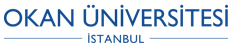 UYGULAMALI BİLİMLER YÜKSEKOKULUBİLİŞİM SİSTEMLERİ VE TEKNOLOJİLERİ BÖLÜMÜOKAN UNIVERSITYSCHOOL OF APPLIED SCIENCESDEPARTMENT OF INFORMATION SYSTEMS AND TECHNOLOGYSTAJ DEFTERİ(TRAINING BOOK)Öğrencinin Adı Soyadı	:___________________________________Fakülte Öğrenci No	:___________________________________Staj Devresi:	:YAZ (ZORUNLU) STAJIStaj Yeri	:___________________________________Amiri	:___________________________________Başlama Tarihi	:___________________________________Bitirme Tarihi	:___________________________________STAJ PROGRAMITRAINING PROGRAMStaj Yerindeki Sorumlu Kişi:……………………………………………..	Görevi: ….. ………………………………..Person Response for Training: ……………………………………	Position: ………..……………………………İmza/Signature: ……………………………………………..	Tarih/Date: ………/ ………. / 20 ………..HAFTALIK ÇALIŞMA BİLGİLERİWEEKLY JOB SCHEDULE………………… tarihinden …………………tarihine kadar bir haftalık çalışmaFrom ………………… to ………………… weekly serviceÖğrencinin İmzası:	Kontrol Edenin İsmi, Ünvanı: ………………………………..Signature of trainee: ……………………………………	Name and Position of Supervisor: ……………………………Çalıştığı Bölüm:	İmzası:Deparment: ……………………………………………..	Signature:………………… tarihinden …………………tarihine kadar bir haftalık çalışmaFrom ………………… to ………………… weekly serviceÖğrencinin İmzası:	Kontrol Edenin İsmi, Ünvanı: ………………………………..Signature of trainee: ……………………………………	Name and Position of Supervisor: ……………………………Çalıştığı Bölüm:	İmzası:Deparment: ……………………………………………..	Signature:GÜNLÜK ÇALIŞMALARDAILY JOB DESCRIPTIONBölümDeparmentBaşlama TarihiStarting DateBitirme TarihiCompletion DateÇalışmadığı GünlerNon-working daysNezaretçiSupervisorHafta:Week:YAPILAN İŞLERWORK ACCOMPLISHEDÇalışılan SaatlerHours WorkedPazartesiMondaySalıTuesdayÇarşambaWednesdayPerşembeThursdayCumaFridayCumartesiSaturdayToplamHafta:Week:YAPILAN İŞLERWORK ACCOMPLISHEDÇalışılan SaatlerHours WorkedPazartesiMondaySalıTuesdayÇarşambaWednesdayPerşembeThursdayCumaFridayCumartesiSaturdayToplamKısım:Section:Yaprak No:Page No:Yapılan İş:Work Done:Hafta No:Week No:Tarih/Date….. / ….. / 20 …Tarih/Date….. / ….. / 20 …Onaylayan/Supervisorİmza - Signature / Kaşe - Stampİmza - Signature / Kaşe - Stamp